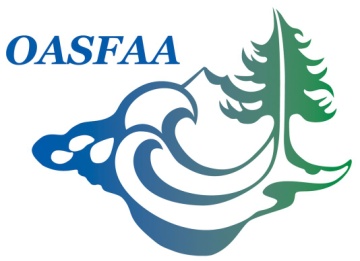 OASFAA High School Counselor Training Committee ReportJuly 18, 2017Committee Co-Chairs:  Jennifer Satalino – ECMCMolly Walsh - University of PortlandCommittee Volunteer Nominees:Karinda Decker - Southern Oregon UniversityJason Hibbert - Eastern Oregon UniversityBrenna Sylwester - Central Oregon Community CollegeGoals:Collaborate with educational stakeholders to provide financial aid training to Oregon high school students, high school and college counselors and mentors. Provide presenters, materials and training for the four Oregon University System (OUS) counselor training events throughout the state as well as the ASPIRE Conference in October.Create a centralized OASFAA speakers databased for community access in order to find event speakers and presenters. Would like support from EC to potentially create new OASFAA listserve for speakers database  Created vetted, stock presentation for events were OASFAA members are unable to present or attend.Create an online financial aid video presentation, accessible to the community at large for use at high school events and financial aid nights.Recent Activities:Met on 7/17/17 to discuss high school counselor trainings for yearFour OUS trainings : 10/17 OUS @ Eastern Oregon (Jason Hibbert covering), 10/19 OUS @ Oregon Tech (Karinda Decker), 10/24 OUS @ Portland State (Molly/ Jenn), 10/25 OUS @ Oregon State (Molly/ Jenn). Oregon School Counselor Association Conference, 10/13 – Jenn is going to submit a sessionAspire @ Lann Community College November 3rd (Molly/ Jenn)Working on getting list serve up. Going to put a request out to membership for volunteers to sign up.Worked on finalizing and updating a stock presentation to have available for community members and volunteers from OASFAA as well as event presentations.Budget: $1,500